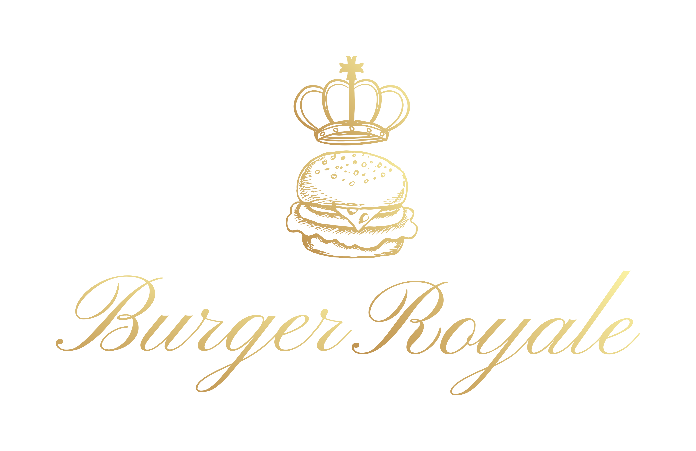 The Royal Family♛Albert : cheddar, bacon, sla , tomaat, droge uitjes (Bicky) ketchup/mayo♛Paola : scampi, aioli, sla, tomaat♛Boël : camembert, appel, sla, honing en pijnboompitjes♛Filip : foie gras, gekarameliseerde ui, sla ♛Laurent : blauwschimmelkaas, sla, tomaat, pittige mosterd♛Mathilde : sla, tomaat, mozzarella en saus op basis van feta en gegrilde paprika♛Claire : sla, tomaat, raclettekaas, truffelmayonaise♛Elisabeth : Grana Padano, pancetta, tomaat, sla en basilicummayonaise♛ Veggie : burger vegetarische slagerij met garnituur naar keuze ♛ Seizoensburger Eléonore: naturel chips, bearnaisesaus en slaOok Vegan/glutenvrij te verkrijgen: vraag ernaar